باسمه تعالی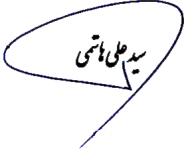 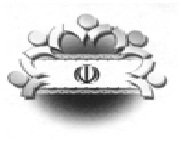 فرم شماره (1) صورتجلسه شورای اسلامی شهر طبس گلشن1- مشخصات جلسهباسمه تعالیفرم شماره (1) صورتجلسه شورای اسلامی شهر طبس گلشن1- مشخصات جلسهباسمه تعالیفرم شماره (1) صورتجلسه شورای اسلامی شهر طبس گلشن1- مشخصات جلسهتاریخ دعوتنامه 03/ 11/1400 بصورت تماس تلفنی و فضای مجازیتاریخ جلسه: روز   دوشنبه    مورخ  04/ 11/ 1400 ساعت  16:30  شماره جلسه:        63نوع جلسه:   عادی      فوق العاده علت و مقام دعوت کننده جلسه فوق العاده :رئیس شورا مکان جلسه:ساختمان شورای اسلامی شهر طبس2- اعضای شورای شهر حاضر در جلسه شورا(اجرای ماده 16 قانون شوراها)2- اعضای شورای شهر حاضر در جلسه شورا(اجرای ماده 16 قانون شوراها)2- اعضای شورای شهر حاضر در جلسه شورا(اجرای ماده 16 قانون شوراها)2- اعضای شورای شهر حاضر در جلسه شورا(اجرای ماده 16 قانون شوراها)2- اعضای شورای شهر حاضر در جلسه شورا(اجرای ماده 16 قانون شوراها)2- اعضای شورای شهر حاضر در جلسه شورا(اجرای ماده 16 قانون شوراها)2- اعضای شورای شهر حاضر در جلسه شورا(اجرای ماده 16 قانون شوراها)2- اعضای شورای شهر حاضر در جلسه شورا(اجرای ماده 16 قانون شوراها)2- اعضای شورای شهر حاضر در جلسه شورا(اجرای ماده 16 قانون شوراها)2- اعضای شورای شهر حاضر در جلسه شورا(اجرای ماده 16 قانون شوراها)ردیفنام و نام خانوادگیامضاءورودخروجردیفنام و نام خانوادگیامضاءورودخروج1محمدجواد راستینه16:3019:304غلامحسین طاهری16:3019:302رسول عراقی16:3019:305زهرا حسین پور16:3019:303سید مجتبی حقانی16:3019:303- اعضای غایب در جلسه3- اعضای غایب در جلسه3- اعضای غایب در جلسه3- اعضای غایب در جلسهردیفنام و نام خانوادگیسمتعلت غیبت1-4- مدعوین حاضر در جلسه4- مدعوین حاضر در جلسه4- مدعوین حاضر در جلسه4- مدعوین حاضر در جلسه4- مدعوین حاضر در جلسهردیفنام و نام خانوادگیدستگاه اجراییسمتملاحظات1محمد نصیری شهرداری شهردار 234565- خلاصه مفید مطالب مطروحه توسط رئیس شورا ، نطق ها و مذاکراتتلاوت آیاتی از کلام ا... مجید و خیرمقدم  و ... 6- دستور جلسات6- دستور جلسات6- دستور جلسات6- دستور جلسات6- دستور جلساتشماره / ردیفدستور جلسهنظر کمیسیون ذیربطشماره جلسهتاریخ جلسه1- --237- خلاصه مفید مذاکراتبحث و تبادل نظر در خصوص مکاتبات شهرداری    8-1-  متن مصوبه شورا                                                    بند  18-1-  متن مصوبه شورا                                                    بند  18-1-  متن مصوبه شورا                                                    بند  18-1-  متن مصوبه شورا                                                    بند  18-1-  متن مصوبه شورا                                                    بند  18-1-  متن مصوبه شورا                                                    بند  1نظر به قانون حمایت از معلولان و باستناد ماده 2 قانون بمنظور مناسب سازی ، بسترسازی و سهولت تردد کلیه دستگاههای دولتی و خصوصی موظف به ایجاد دسترسی آسان جهت تردد معلولین میباشند لذا مقرر شد وضعیت مبلمان شهری و رعایت حقوق معلولین در بانکها و معابر شهری مورد توجه قرار گیرد.  نظر به قانون حمایت از معلولان و باستناد ماده 2 قانون بمنظور مناسب سازی ، بسترسازی و سهولت تردد کلیه دستگاههای دولتی و خصوصی موظف به ایجاد دسترسی آسان جهت تردد معلولین میباشند لذا مقرر شد وضعیت مبلمان شهری و رعایت حقوق معلولین در بانکها و معابر شهری مورد توجه قرار گیرد.  نظر به قانون حمایت از معلولان و باستناد ماده 2 قانون بمنظور مناسب سازی ، بسترسازی و سهولت تردد کلیه دستگاههای دولتی و خصوصی موظف به ایجاد دسترسی آسان جهت تردد معلولین میباشند لذا مقرر شد وضعیت مبلمان شهری و رعایت حقوق معلولین در بانکها و معابر شهری مورد توجه قرار گیرد.  نظر به قانون حمایت از معلولان و باستناد ماده 2 قانون بمنظور مناسب سازی ، بسترسازی و سهولت تردد کلیه دستگاههای دولتی و خصوصی موظف به ایجاد دسترسی آسان جهت تردد معلولین میباشند لذا مقرر شد وضعیت مبلمان شهری و رعایت حقوق معلولین در بانکها و معابر شهری مورد توجه قرار گیرد.  نظر به قانون حمایت از معلولان و باستناد ماده 2 قانون بمنظور مناسب سازی ، بسترسازی و سهولت تردد کلیه دستگاههای دولتی و خصوصی موظف به ایجاد دسترسی آسان جهت تردد معلولین میباشند لذا مقرر شد وضعیت مبلمان شهری و رعایت حقوق معلولین در بانکها و معابر شهری مورد توجه قرار گیرد.  نظر به قانون حمایت از معلولان و باستناد ماده 2 قانون بمنظور مناسب سازی ، بسترسازی و سهولت تردد کلیه دستگاههای دولتی و خصوصی موظف به ایجاد دسترسی آسان جهت تردد معلولین میباشند لذا مقرر شد وضعیت مبلمان شهری و رعایت حقوق معلولین در بانکها و معابر شهری مورد توجه قرار گیرد.  آراء اعضای شورای اسلامیآراء اعضای شورای اسلامیموافقمخالفدلایل مخالفتامضاء1محمد جواد راستینه 2رسول عراقی3سید مجتبی حقانی4غلامحسین طاهری5زهرا حسین پورجمعتصمیم شوراتصمیم شوراتصمیم شوراتصمیم شوراتصویب شد             تصویب نشدتصویب شد             تصویب نشد8-2-  متن مصوبه شورا                                                    بند  28-2-  متن مصوبه شورا                                                    بند  28-2-  متن مصوبه شورا                                                    بند  28-2-  متن مصوبه شورا                                                    بند  28-2-  متن مصوبه شورا                                                    بند  28-2-  متن مصوبه شورا                                                    بند  2با توجه به اقدامات انجام شده در طرح مسکن ملی و جایگاه جدید آن در شهر طبس و داشتن کاربریهای مختلف نظرات ریاست محترم اداره راه و شهرسازی بیان و عنوان گردید.  با توجه به اقدامات انجام شده در طرح مسکن ملی و جایگاه جدید آن در شهر طبس و داشتن کاربریهای مختلف نظرات ریاست محترم اداره راه و شهرسازی بیان و عنوان گردید.  با توجه به اقدامات انجام شده در طرح مسکن ملی و جایگاه جدید آن در شهر طبس و داشتن کاربریهای مختلف نظرات ریاست محترم اداره راه و شهرسازی بیان و عنوان گردید.  با توجه به اقدامات انجام شده در طرح مسکن ملی و جایگاه جدید آن در شهر طبس و داشتن کاربریهای مختلف نظرات ریاست محترم اداره راه و شهرسازی بیان و عنوان گردید.  با توجه به اقدامات انجام شده در طرح مسکن ملی و جایگاه جدید آن در شهر طبس و داشتن کاربریهای مختلف نظرات ریاست محترم اداره راه و شهرسازی بیان و عنوان گردید.  با توجه به اقدامات انجام شده در طرح مسکن ملی و جایگاه جدید آن در شهر طبس و داشتن کاربریهای مختلف نظرات ریاست محترم اداره راه و شهرسازی بیان و عنوان گردید.  آراء اعضای شورای اسلامیآراء اعضای شورای اسلامیموافقمخالفدلایل مخالفتامضاء1محمد جواد راستینه 2رسول عراقی3سید مجتبی حقانی4غلامحسین طاهری5زهرا حسین پورجمعتصمیم شوراتصمیم شوراتصمیم شوراتصمیم شوراتصویب شد             تصویب نشدتصویب شد             تصویب نشد